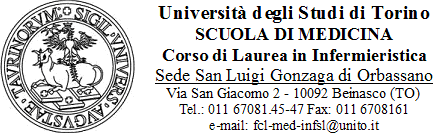 LABORATORIO 1° ANNOIl LABORATORIO è costituito da due parti i cui contenuti sono relativi a:Comunicazione e relazione di aiuto: 2 giornate (+ 1 giornata per la quale si utilizzano le ore di preparazione al tirocinio)Ricerca bibliografica: 2 giornateI docenti e collaboratori sono formalmente nominati in uno dei due canali ma si alternano in entrambi i canali per lo svolgimento delle parti di cui sono esperti. Questo tipo di attività prevede l’acquisizione di conoscenze e capacità attraverso esercitazioni, lavori di gruppo e altre modalità di apprendimento attivo.I contenuti e metodi specifici sono indicati nei programmi e nelle indicazione dei docenti per le varie giornate. L’organizzazione di queste attività didattiche richiede una partecipazione continuativa degli studenti in ciascuna giornata.Per la Ricerca bibliografica si invitano gli studenti a portare il loro pc portatile se munito di wi-fi.PRESENZE/ASSENZE La presenza giornaliera è di 8 ore (dalle 9 alle 17 o dalle 8,30 alle 16,30)Il docente del Corso Laboratorio, al termine dello stesso, certificherà il raggiungimento del monte ore di presenza richiesto (complessivo delle due parti) a condizione che non sia stato superato il 30% delle assenze cioè 8 ore. Si ricorda che, in assenza di tale certificazione, lo studente non potrà iscriversi all’esame/registrazione idoneità. Gli studenti che non sono ammessi all’esame/registrazione idoneità perché hanno superato la quota di assenze dovranno frequentare il Laboratorio l’anno accademico  successivo Gli studenti che hanno effettuato meno di 8 ore di assenza dovranno produrre, a discrezione dei docenti, un elaborato che documenti il recupero dei contenuti da consegnare entro una data concordata prima dell’esame/registrazione di idoneità.L’efficacia delle attività di laboratorio è connessa a una partecipazione attiva e continuativa da parte di ogni studente. Non verranno pertanto ammessi in aula gli studenti dopo 1 ora dall’inizio dell’attività; le uscite anticipate motivate devono essere concordate con i docenti che, a discrezione, potranno richiedere un elaborato supplementare quale recupero di contenuti.IDONEITA’: ESAME E REGISTRAZIONE L’esame finale/registrazione certifica l’idoneità dello studente e si svolgerà nelle date indicate dal calendario esami.L’idoneità sarà valutata attraverso:Test scritto finale il giorno dell’esame per la parte Comunicazione e relazione di aiutoTest scritto finale (seconda giornata) ed elaborato di gruppo e presentazione in plenaria per la parte di Ricerca bibliograficaSi precisa che i contenuti del Laboratorio possono subire variazioni nei successivi anni accademici; pertanto chi non supera l’esame di idoneità entro l’anno accademico di frequenza potrebbe dover frequentare il Laboratorio l’anno successivo. La comunicazione dei risultati delle prove avverrà al termine dell’esame.CANALE A CANALE BIn entrambi i canali Docente:S. Re VigliettiCollaboratori:A. Codazzi, P. Sampietro, C. Sanseverino.Docente:G. GonellaCollaboratori:L. Simionato,F. Valerin,L. Vola.A. Codazzi, S. Re Viglietti, P. Sampietro, C. Sanseverino:svolgono la parte su Comunicazione e relazione di aiuto G. Gonella, L. Simionato, F. Valerin, L. Vola:svolgono la parte su Ricerca Bibliografica 